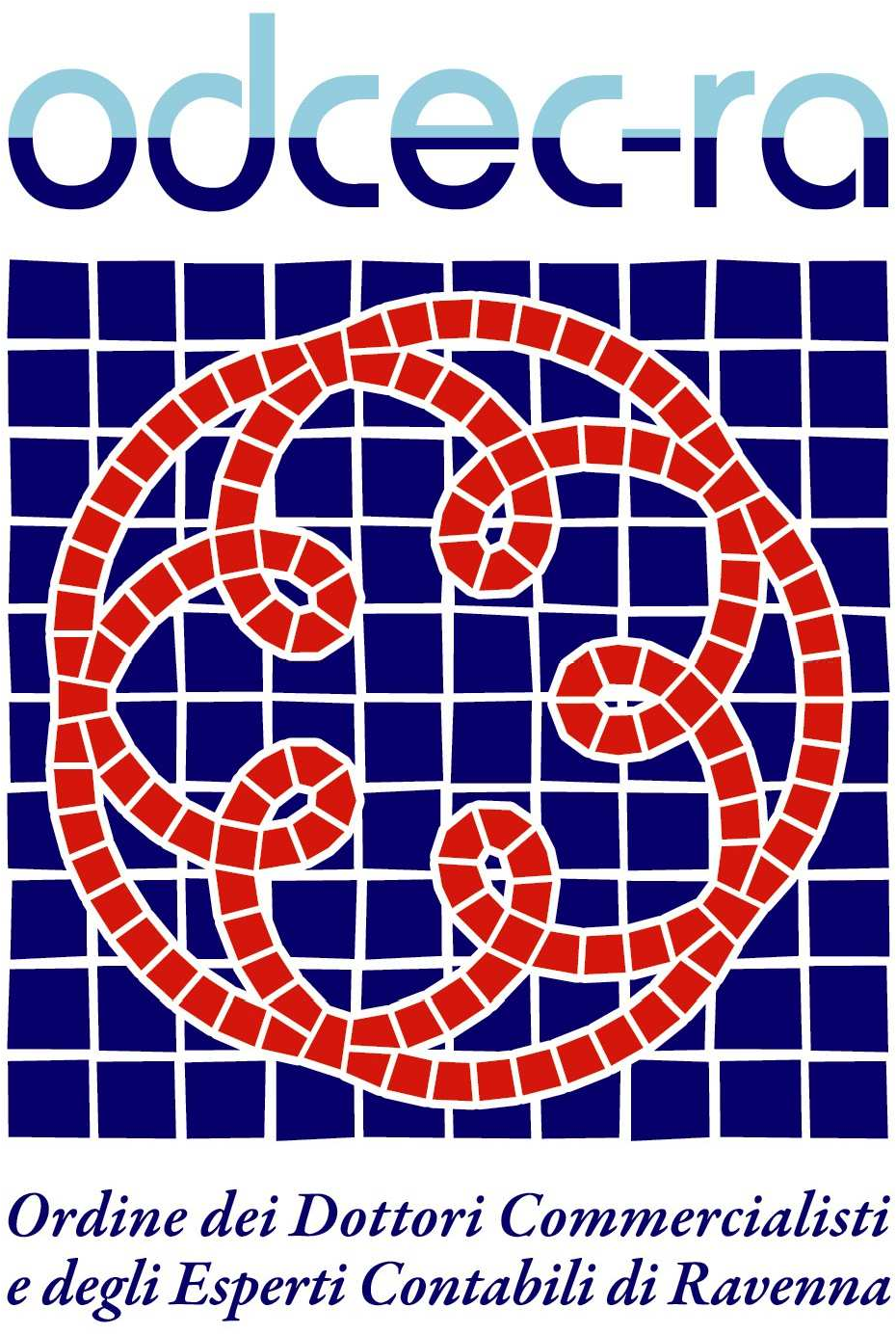 ORDINE DEI DOTTORI COMMERCIALISTI E DEGLI ESPERTI CONTABILI DI RAVENNAINCARICHIBENEFICIARIOCODICE FISCALEOGGETTO DELL’INCARICO20182019DE BONIS MASSIMILIANODBNMSM68S27F839KConsulente Antiriciclaggio e Privacy2440,002745,00IACINO ANTONIOCNINNN59A26I754GResponsabile Sorveglianza Sanitaria195,040OTTIMA FORMAZIONE02532160393Consulente Privacy329,40366,00SERGIO SUPRANISPRSRG47C04H199EConsulente del Lavoro1081,6478,56SERVIN SOC. COOP.1465700399Responsabile Servizio di Prevenzione e Protezione305,00549,00ZANNI ELENAZNNLNE62M69H223SAvvocato6409,60634,00PANUCCI GIOVANNAPNCGNN89P46I874VRESPONSABILE DPO0,002582,00SE.PAG.026268003910,001288,80